Illllllllllllllllllllllll2023007172KUPNÍ SMLOUVApodle ustanovení § 2079 a násl. zákona č. 89/2012 Sb., občanský zákoník,
uzavřená mezi(dále jen „kupující'(dále jen „prodávající )Prodávající je oprávněn na základě svého vlastnického práva nakládat s tímto zbožím:1 ks transportního izolačního prostředku osob.Bližší specifikace tohoto zboží je uvedena v příloze č. 1, která je nedílnou součástí této smlouvyProdávající prodává zboží podle čl. 1 této smlouvy se všemi jeho součástmi a příslušenstvím kupujícímu, a kupující kupuje toto zboží do vlastnictví Jihomoravského kraje, jako svého zřizovatele, za kupní cenu podle čl. 6 této smlouvy. Součástí závazku prodávajícího k dodání zboží podle čl. 1 této smlouvy je uvedení zboží do provozu a zaškolení obsluhy v místě splnění tohoto závazku, kterým je sídlo kupujícího podle záhlaví této smlouvy.Součástí dodávky zboží dle čl. 1 této smlouvy je také dodání veškerých návodů k obsluze, odpovídající technické dokumentace v tištěné a datové podobě, dodání dokladů prokazujících kvalitu a schválení pro užívání v České republice, zejm. dodání příslušných atestů, certifikátů, prohlášení o shodě a návodu k obsluze, to vše v českém jazyce.Prodávající se zavazuje splnit svůj závazek k dodání zboží podle čl. 1 této smlouvy nejpozději do 30.11. 2023. Závazek prodávajícího k dodání zboží podle čl. 1 této smlouvy se pak považuje za splněný po dodání zboží a zaškolení obslužného personálu dnem předání a převzetí tohoto zboží formou písemného předávacího protokolu, podepsaného oběma stranami.Nebezpečí škody na převáděném zboží a vlastnické právo k tomuto zboží přechází z prodávajícího na kupujícího dnem splnění závazku prodávajícího k dodání tohoto zboží způsobem podle čl. 4 této smlouvy.Kupující se zavazuje zaplatit prodávajícímu za předmět koupě a prodeje podle čl. 1 této smlouvy kupní cenu ve výši:602 853,- Kč bez DPH, tj. 729 452,13 Kč včetně DPH.Součástí této ceny jsou veškeré náklady prodávajícího na splnění jeho závazku k dodání zboží podle této smlouvy a daň z přidané hodnoty v sazbě podle zákona.Kupní cena podle čl. 6 této smlouvy je splatná na účet prodávajícího po řádném splnění závazku prodávajícího k dodání zboží podle čl. 1 této smlouvy způsobem podle čl. 4 této smlouvy ve lhůtě do 30 dnů ode dne doručení jejího písemného vyúčtování (daňového dokladu/faktury). Faktura bude doručena elektronicky na email: ...............................​....​...​............................... Na faktuře musí být mimo jiné vždy uvedeno toto číslo veřejné zakázky, ke které se faktura vztahuje: P23V00002571. Součástí faktury bude rovněž kopie podepsaného předávacího protokolu dle čl. 4 této smlouvy. Nebude-li faktura splňovat veškeré náležitosti daňového dokladu podle zákona a další náležitosti podle této smlouvy, je kupující oprávněn vrátit takovou fakturu prodávajícímu k opravě, přičemž doba její splatnosti začne znovu celá běžet ode dne doručení opravené faktury kupujícímu.S převodem zboží podle čl. 1 této smlouvy je spojena záruka za jeho jakost v trvání nejméně 60-ti měsíců. V rámci této záruky se prodávající zavazuje odstraňovat vady na zboží podle čl. 1 této smlouvy ve lhůtě do 5-ti týdnů od doručení příslušné reklamace kupujícího. Za písemnou reklamaci se přitom pro účely této smlouvy považuje reklamace učiněná elektronicky do datové schránky nebo na e-mailovou adresu prodávajícího. Prodávající se zavazuje po dobu provádění příslušné záruční opravy poskytnout bezplatně náhradní zboží dle čl. 1 této smlouvy, bude-li náhradu kupující požadovat.Pro případ sporu o oprávněnost reklamace se kupujícímu vyhrazuje právo nechat vyhotovit k prověření jakosti zboží soudně znalecký posudek, jehož výroku se obě strany zavazují podřizovat s tím, že náklady na vyhotovení tohoto posudku se zavazuje nést ten účastník tohoto sporu, kterému tento posudek nedal zapravdu.Nepřikročí-li prodávající k odstranění vady ve lhůtě podle čl. 8 této smlouvy nebo v něm z důvodů na své straně nepokračuje, a to ani po písemné výzvě ze strany kupujícího, je kupující oprávněn nechat provést toto odstranění třetí osobou na náklady prodávajícího.Pro případ prodlení prodávající se splněním jeho závazku k dodání zboží ve lhůtě podle čl. 4 této smlouvy a pro případ prodlení prodávajícího s odstraněním reklamované vady ve lhůtě podle čl. 8 této smlouvy se prodávající zavazuje zaplatit kupujícímu smluvní pokutu ve výši 0,1 % z kupní ceny podle čl. 6 této smlouvy za každý započatý den tohoto prodlení.Pro případ prodlení se splněním jeho závazku k dodání zboží ve lhůtě podle čl. 4 této smlouvy o více, než 2 týdny je kupující oprávněn odstoupit od této smlouvy s účinky ex tunc, přičemž nárok na zaplacení smluvní pokuty dle čl. 11. nezaniká. Stejné právo má kupující, vyskytne-li se v době záruky za jakost podle čl. 8 této smlouvy na zboží podle čl. 1 této smlouvy neodstranitelná vada nebo tři a více vad, a i to postupné.Pro případ prodlení kupujícího se zaplacením kupní ceny nebo její části ve lhůtě podle čl. 7 této smlouvy o víc, než 2 týdny, je prodávající oprávněn od této smlouvy odstoupit s účinky ex tunc.Není-li touto smlouvou ujednáno jinak, řídi se vzájemný právní vztah mezi kupujícím a prodávajícím při realizaci této smlouvy ust. § 2079 a násl. občanského zákoníku. Obé strany přitom vylučují použití ust. §1917 až 1918, §1920 až 1922, §1924, § 2099 až 2101, § 2103 až 2105 občanskéhozákoníku a také obchodních zvyklostí, které jsou svým smyslem nebo účinky totožné nebo obdobné s uvedenými ustanoveními, na jejich právní vztah podle této smlouvy.Tato smlouva se uzavírá na základě návrhu na její uzavření ze strany prodávajícího. Předpokladem uzavření této smlouvy je její písemná forma a dohoda o jejích podstatných náležitostech, čímž se rozumí celý obsah této smlouvy, jak je uveden v ČI. 1 až 21 této smlouvy. Kupující přitom předem vylučuje přijetí tohoto návrhu s dodatkem nebo odchylkou ve smyslu ustanovení § 1740 odst. 3 občanského zákoníku.Jakékoliv pohledávky vzniklé z této smlouvy smi být postoupeny třetí straně jen s písemným souhlasem kupujícího.Tuto smlouvu lze změnit nebo zrušit pouze písemnými číslovanými dodatky podepsanými oběma stranami.Tato smlouva bude uveřejněna prostřednictvím registru smluv postupem dle zákona č. 340/2015 Sb., o zvláštních podmínkách účinnosti některých smluv, uveřejňování těchto smluv a o registru smluv (zákon o registru smluv), v platném znění. Smluvní strany se dohodly, že uveřejnění v registru smluv (ISRS) včetně uvedení metadat provede kupující.Tato smlouva nabývá platnosti okamžikem jejího podpisu oběma smluvními stranami a účinnosti dnem jejího uveřejnění v registru smluv dle čl. 19.Prodávající uděluje kupujícímu svůj výslovný souhlas se zveřejněním podmínek této smlouvy v rozsahu a za podmínek vyplývajících z příslušných právních předpisů (zejména zákona č. 106/1999 Sb., o svobodném přístupu k informacím, v platném znění).Dáno ve dvou originálních písemných vyhotoveních, z nichž každá ze smluvních stran obdrží po jednom.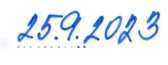 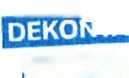 Příloha č. 1 Kupní smlouvySPECIFIKACETransportní izolační prostředek osob (dále také „ TIPO“) umožňující dočasnou izolaci a přepravu osob
s podezřením na vysoce nakažlivé infekční onemocnění.Jméno:Zdravotnická záchranná služba Jihomoravského kraje, příspěvková organizaceSídlo:Kamenice 798/1 d, 625 00 BrnoJednající:MUDr. Hana Albrechtová, ředitelkaKontaktní osoba:......​............​............​........​...​........​............................... ​......​.........​.......​......​......IČO:00346292DIČ:CZ00346292Zápis v OR:Krajský soud v Brně sp. zn. Pr 1245Bankovní spojení (číslo účtu):MONETA Money Bank, a.s., č. ú. 117203514/0600aJméno:Dekonta CBRN s.r.o.Sídlo:Volutová 2523/14, 158 00 Praha 5Jednající:Mgr. Jakub Kanta, jednatelKontaktní osoba:.......​..........​...........​...​........​.........​.................................​... ​......​.........​.......​.......​......IČO:DIČ:Zápis v OR:Bankovní spojení (číslo účtu):25157957CZ25157957MS v Praze, odd. C, vložka 275241Komerční banka, a.s., č.ú. 115-4388760257/0100Model - typové/výrobní označení:IsoArk N 36-7Výrobce:Beth-EI Zikhron Yaaqov Industries Ltd.Počet kusů: 		1P.Č.Požadavky zadavateleSplnění požadavků (ano/ne, údaj, hodnota)1TIPO v mobilním provedení vybaveno vlastním podtlakovým filtračním systémem, který zajistí max. ochranu a provozní bezpečnost pro kontaminované osoby v TIPO a pro zdravotnický tým a okolí.ANO2Výstupní filtr s účinností filtrace >99,999 % pro částice o velikosti 0,3 pm. Výstupní filtr odolný proti průniku kapalin a dezinfekčním prostředkům při provádění dezinfekce a oplachu TIPO a proti atmosférickým srážkám.ANO, účinnost filtrace je > 99.9995%, Výstupní samonosný filtr je hermeticky uzavřen trvale v pevném obalu odolným proti průniku kapalin.3Výstupní velkokapacitní HEPA filtr zabezpečí filtraci kontaminované atmosféry komory s pacientem do vnějšího prostředí, čímž zabrání šíření kontaminace do okolí, konstrukce TIPO musí umožňovat výměnu za filtr kombinovaný.ANO4Požadovaný průtok vzduchu v TIPO minimálně ž 500 l/min..ANO, průtok vzduchuje trvale 600 l/min5Obměna filtrovaného vzduchu v neobsazeném TIPO ž 50/hod.ANO, obměna vzduchu je 58krát/hód6Podtlak uvnitř TIPO se spuštěným ventilátorem bude dosahovat ž 50 Pa. «ANO, podtlak lze regulovat pomocí množství vzduchu vstupujícího do vstupního filtru, maximální podtlak se pohybuje okolo -110 Pa7Podtlak uvnitř TIPO při výměně náhradní rukavice na rukávovém vstupu bude minimálně 1 Pa.ANO, při plně otevřeném rukávovém vstupu je podtlak uvnitř TIPO minimálně -2 Pa8Vzduch vstupující do TIPO musí procházet přes vstupní kombinovaný filtr (s adsorpční uhlíkovou vrstvou) pro záchyt aerosolů a par dezinfekčních látek. Vstupní filtr musí být vyměnitelný.ANO, Vstupní velkoplošný rámový filtr s nízkým tlakovým odporem (v = 26 mm, š = 34 mm, h = 4 mm9Vstupní filtr musí být chráněn krytem proti průniku kapalin a dezinfekčním prostředkům při provádění dezinfekce a oplachu TIPO a proti atmosférickým srážkám.ANO, Výstupní samonosný filtr je hermeticky uzavřen trvale v pevném obalu odolným proti průniku kapalin.10lomí díl TIPO vyrobený z průhledného materiálu zajišťující maximální vizuální kontrolu pacienta a jeho zdravotního stavu během dočasné izolace a transportu.ANO11Celý TIPO musí být vyrobený z mechanicky a chemicky odolného materiálu, který bude moci být vystaven běžným dekontaminačním prostředkům včetně roztoku 2% Persterilu. Celý TIPO musí být odolný proti průniku kapalin (dekontaminační směsi, oplach vodou, déšť) do vnitřního prostoru při současné činnosti ventilační jednotky v podtlakovém režimu.ANO	!12TIPO bude vybaveno min. 5-ti bodovými bezpečnostními, popruhy pro trup a dolní končetiny dospělé přepravované osoby. TIPO bude vybaveno bezpečnostními popruhy pro bezpečné upoutání s přepravními nosítky, které zamezují bočnímu i předozadnímu pohybu.ANO, 5-ti bodový pás na trup, 5 popruhů pro upoutání TIPO na nosítka a k vozidlu13Technické řešení TIPO musí umožnit položení na plochu, např. na podlahu, postel, pracovní stůl, a upevnění na záchranářská nosítka, nebo vozík pomocí bezpečnostních popruhů, které zamezují bočnímu i předozadnímu pohybu.ANO, 5 popruhů pro upoutání , TIPO na nosítka nebo vozík14TIPO bude mít vkládací vstup s dvojitým uzávěrem s funkcí vzduchové uzávěru (airlock) pro bezpečné vkládání předmětů (léků, pomůcek apod.) bez hrozby úniku kontaminace do vnějšího prostředí. TIPO musí mít na každé straně horního dílu nejméně čtyři (celkem 8 ks) zabudované rukávové vstupy umožňující zajistit personálu ošetřovaní přepravovaného uvnitř zavřeného TIPO v ochranných rukavicích. Technické provedení rukávových vstupů musí umožnit použití různých druhů rukávů s integrovanými ochrannými rukavicemi a jejich snadnou výměnu.ANO, airlock je přítomen, IsoArk N 36-6 disponuje 8 ks, rukáv, vstupů, po čtyřech na každé straně15TIPO musí být opatřeno vstupy pro zavedení katetrů, infuzí, hadic ventilátoru používaných v ZZS JMK (Oxylog 3000), kabelů přístrojů používaných v ZZS JMK (Lifepak 15). Celkem se bude jednat o dva boční vstupy pro objemnější komplement (hadice ventilátoru) a dva vstupy horní pro protažení hadic k infuzním roztokům.ANO, vše obsahuje16TIPO bude obsahovat měřič podtlaku, indikátor teploty a vlhkosti uvnitř TIPO umístěné na levé straně komory TIPO.ANO17Jmenovité napájecí napětí ventilační jednotky bude 230 V/50Hz. Příkon 50 VA.ANO18Ventilační jednotka bude vybavena bezobslužnou baterií, umožňující nezávislost na vnějším napájecím zdroji po dobu minimálně 8 hodin při plném ventilačním výkonu.ANO, nezávislost na vnějším napájecím zdroji je až 10 hodin19Dobíjení baterie bude zabezpečeno při připojení na elektrickou síť 230V.ANO20Šířka TIPO v rozbaleném stavu je max. 520 mm. Délka TIPO v rozvinutém stavu je max. 2300 mm s připojenými filtry (vnitřní délka prostoru pro osobu min. 1900 mm).ANO, šířka 520 mm, výška 600 mm, celková délka je 2270 mm, délka komory je 1980 mm21Technické řešení TIPO musí umožnit složení a uložení v prostoru max. 65 cm x 55 cm x 60 cm (d x š x v)ANO, 60 cm x 52 cm x 58 cm22Celková hmotnost max. 40 kg.ANO, maximální hmotnost je 32 kg .23Náhradní kombinovaný filtr pro přívod vzduchu. Náhradní HEPA filtr pro vývod vzduchu. Kombinovaný filtr pro vývod vzduchu.ANO24Přepravní vak.ANO25Náhradní rukavice do rukávových vstupů ve velikosti 10-2' sady.ANO26Nosítka skládací pro bezpečný přenos pacienta v TIPO.ANO27Prodloužená záruka TIPO - 5 let včetně záruční výměny baterie v uvedeném období.ANO28Součástí je rovněž školení obslužného personálu v počtu 30- ti osob - školení včetně praktické výcviku obsluhy a dekontaminace včetně zajištění individuálních OOPP pro provedení výcviku. Kupující se zavazuje dodat velikosti OOPP.ANO